Протокол № 8Об итогах закупа реагентов ИФА      г. Алматы                                                                                                                                                                                               «04» марта 2019 г.Акционерное общество "Национальный медицинский университет", находящегося по адресу г. Алматы, ул. Толе Би 88, в соответствии с п.103 главой 10 Правил  организации и проведения закупа лекарственных средств, профилактических (иммунобиологических, диагностических, дезинфицирующих) препаратов, изделий медицинского назначения и медицинской техники, фармацевтических услуг по оказанию гарантированного объема бесплатной медицинской помощи и медицинской помощи в системе обязательного социального медицинского страхования» утвержденного Постановлением Правительства РК от 30.10.2009 г. № 1729, провел закуп способом запроса ценовых предложений  по следующим наименованиям:Выделенная сумма11 416 990,00 (одиннадцать миллионов четыреста шестнадцать тысяч девятьсот девяносто) тенге.      Место поставки товара: г. Алматы,  Университетская клиника  «Аксай» мкр. Таусамалы, ул. Жана Арна д. 14/1.Наименование потенциальных поставщиков, представивщих ценовое предложение до истечения окончательного срока предоставления ценовых предложений:ТОО «БионМедСервис»- г. Караганда, р-н им. Казыбек би, проспект Строителей, строение 6 (22.02.2019г. 10:46)ТОО «Диамед» -г. Алматы, ул. Кармысова,96  (25.02.2019г. 10:30),ТОО «ABDA development» - г. Алматы, мкр. «Коктем 1» 27, кв.20 (25.02.2019г. 10:40),ТОО «Лаборо» - г. Алматы, ул. Масанчи, 23, Нежилое помещение 1, корпус 2 (25.02.2019г. 16:17)Организатор закупок Акционерное общество "Национальный медицинский университет" по результатам оценки и сопоставления ценовых предложений потенциальных поставщиков РЕШИЛА:   - определить победителем ТОО «БионМедСервис» - (г. Караганда, р-н им. Казыбек би, проспект Строителей, строение 6)  по лотам № 44, 48-50 на основании предоставления наименьшего ценового предложения, № 65-69, 70-71 на основании предоставления только одного ценового предложения и заключить с ним договор на сумму 2 171 280,00 (два миллиона сто семьдесят одна тысяча двести восемьдесят) тенге.    -Определить победителем ТОО «Диамед» - (г. Алматы, ул. Кармысова,96)  по лотам № 1 -43, 45-47, 51-64 на основании предоставления только одного ценового предложения и заключить с ним договор на сумму 8 057 700,00 (восемь миллионов пятьдесят семь тысяч семьсот) тенге.       ТОО «Лаборо»-(г. Алматы, ул. Масанчи, 23, Нежилое помещение 1, корпус 2) по лоту № 49 отклонить на основании отсутствия опыта работы на фармацевтическом рынке не менее одного года.        Победитель представляет Заказчику или организатору закупа в течение десяти календарных дней со дня признания победителем пакет документов, подтверждающие соответствие квалификационным требованиям, согласно главе 10, пункта 113 Постановления Правительства РК от 30.10.2009 г. №1729.        Председатель комиссии:     Руководитель Департамента экономики и финансов                            _______________________      Утегенов А.К.       Члены комиссии:                                                                                       Руководитель управления государственных закупок                          _________________________    Кумарова Н.А.        Руководитель отдела лекарственного обеспечения                              _________________________    Адилова Б.А.         Секретарь комиссии:                                                                                         __________________________    Айдарова А.О.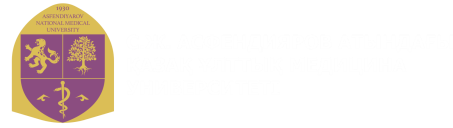 «ҰЛТТЫҚ МЕДИЦИНА УНИВЕРСИТЕТІ» АКЦИОНЕРЛІК ҚОҒАМЫ
АКЦИОНЕРНОЕ ОБЩЕСТВО «НАЦИОНАЛЬНЫЙ МЕДИЦИНСКИЙ УНИВЕРСИТЕТ»«ҰЛТТЫҚ МЕДИЦИНА УНИВЕРСИТЕТІ» АКЦИОНЕРЛІК ҚОҒАМЫ
АКЦИОНЕРНОЕ ОБЩЕСТВО «НАЦИОНАЛЬНЫЙ МЕДИЦИНСКИЙ УНИВЕРСИТЕТ»№Наименование  ТовараХарактеристикаЕд.измКол-воЦена за единицу (в тенге)Сумма с учетом НДС (тенге)1ЦМВ - Ig GНабор реагентов для выявления антител класса G к цитомегаловирусу методом иммуноферментного анализа. набор734 615,00242 305,002ЦМВ - Ig МНабор реагентов для выявления антител класса М к цитомегаловирусу методом иммуноферментного анализа. набор737 835,00264 845,003ЦМВ  Ig G  авидностьНабор реагентов для определения индекса авидности Ig G цитомегаловирусу   методом иммуноферментного анализа. набор343 700,00131 100,004ВПГ -Ig МНабор реагентов для выявления антител класса М к вирусу простого герпеса 1 и 2 типов методом иммуноферментного анализа. набор737 835,00264 845,005ВПГ- 1,2- Ig GНабор реагентов для выявления антител класса G к вирусу простого герпеса 1 и 2 типов  методом иммуноферментного анализа. набор734 615,00242 305,006ВПГ -1,2- Ig G -авидностьНабор реагентов для определения индекса авидности иммуноглобулинов класса G к вирусу простого герпеса 1 и 2 типов.набор343 700,00131 100,007ВектоВЭБ-ЕA-IgG ВектоВЭБ-ЕA-IgG
Набор реагентов для иммуноферментного выявления иммуноглобулинов класса G к ранним антигенам ЕА вируса Эпштейна-Барр в сыворотке (плазме) крови.набор344 390,00133 170,008ВектоВЭБ-NA-IgG ВектоВЭБ-NA-IgG
Набор реагентов для иммуноферментного выявления иммуноглобулинов класса G к ядерным антигенам NА вируса Эпштейна-Барр в сыворотке (плазме) крови.набор344 390,00133 170,009Векто ВЭБ-VCA-IgMВекто ВЭБ-VCA-IgM
Набор реагентов для иммуноферментного выявления иммуноглобулинов класса М к капсидному антигену VCA вируса Эпштейна-Барр в сыворотке (плазме) крови.набор346 690,00140 070,0010ВектоВЭБ-VCA-IgGВектоВЭБ-VCA-IgG
Набор реагентов для иммуноферментного выявления иммуноглобулинов класса G к капсидному антигену VCA вируса Эпштейна-Барр в сыворотке (плазме) крови.набор344 620,00133 860,0011ВектоРубелла - IgGВектоРубелла - IgG
Набор реагентов для иммуноферментного количественного и
качественного выявления иммуноглобулинов класса G к вирусу краснухинабор440 595,00162 380,0012ВектоРубелла – IgMВектоРубелла – IgM
Набор реагентов для иммуноферментного выявления иммуноглобулинов класса М к вирусу краснухинабор443 815,00175 260,0013Краснуха -Ig G -авидностьНабор реагентов для определения индекса авидности иммуноглобулинов класса G к вирусу краснухи. Лунки стрипов отделяемые друг от друганабор144 965,0044 965,0014DAT-Гарднерелла-G/MDAT-Гарднерелла-G/M
Набор реагентов для выявления антител класса G и М к гарднерелле методом иммуноферментного анализа.набор528 930,00144 650,0015DAT-Трихо-G/MDAT-Трихо-G/M
Набор реагентов для выявления антител класса G и M к трихомонадам методом иммуноферментного анализа.набор530 820,00154 100,0016DAT-Мико-G/MDAT-Мико-G/M
Набор реагентов для выявления антител класса G и M к микоплазмам методом иммуноферментного анализанабор529 670,00148 350,0017DAT-Уреа-G/MDAT-Уреа-G/M
Набор реагентов для выявления антител класса G и М к уреаплазмам методом иммуноферментного анализанабор529 670,00148 350,0018DAT-Хлами-G/ADAT-Хлами-G/A
Набор реагентов для выявления антител класса G и A к хламидиям методом иммуноферментного анализанабор528 405,00142 025,0019Chlamydоphila pneumoniaе-IgG-ИФА-БЕСТChlamydоphila pneumoniaе-IgG-ИФА-БЕСТ
Набор реагентов для иммуноферментного выявления иммуноглобулинов класса G к Chlamydоphila pneumoniaе в сыворотке (плазме) крови.набор143 930,0043 930,0020Chlamydоphila pneumoniaе-IgМ-ИФА-БЕСТChlamydоphila pneumoniaе-IgМ-ИФА-БЕСТ
Набор реагентов для иммуноферментного выявления иммуноглобулинов класса М к Chlamydоphila pneumoniaе в сыворотке (плазме) крови.набор146 345,0046 345,0021DAT-Листери О-GDAT-Листери О-G
Набор реагентов для выявления антител класса G к Листериолизину О методом иммуноферментного анализанабор336 225,00108 675,0022DAT-Хелико – G/ADAT-Хелико – G/A
Набор реагентов для выявления антител класса G и A к Helicobacter pylori методом иммуноферментного анализанабор538 180,00190 900,0023Helicobacter pylori-CagA–антитела-ИФА-БЕСТHelicobacter pylori-CagA–антитела-ИФА-БЕСТ
Набор реагентов для иммуноферментного выявления суммарных антител к антигену CagA Helicobacter pylori.набор145 885,0045 885,0024DAT-Бруцелла-G/ADAT-Бруцелла-G/A
Набор реагентов для выявления антител класса G и A к бруцеллам методом иммуноферментного анализанабор336 685,00110 055,0025DAT-Иерсениоз –GDAT-Иерсениоз –G
Набор реагентов для выявления антител класса G к иерсениозу и псевдотуберкулезу методом иммуноферментного анализанабор338 410,00115 230,0026CAMOMILE-ТОКСО–G/МCAMOMILE-ТОКСО–G/М
Набор реагентов для выявления антител класса G и М к Toxoplasma gondii методом иммуноферментного анализа.набор734 500,00241 500,0027CAMOMILE-КАНДИДА-GCAMOMILE-КАНДИДА-G
Набор реагентов для выявления антител класса G к антигенам Candida albicans методом иммуноферментного анализанабор334 500,00103 500,0028CAMOMILE-КАНДИДА-МCAMOMILE-КАНДИДА-М
Набор реагентов для выявления антител класса М к антигенам Candida albicans методом иммуноферментного анализанабор335 650,00106 950,0029CAMOMILE-ГОНОРЕЯ-GCAMOMILE-ГОНОРЕЯ-G
Набор реагентов для выявления антител класса G к гонорее методом иммуноферментного анализа.набор331 165,0093 495,0030CAMOMILE-ЛЕПТОСПИРА-GCAMOMILE-ЛЕПТОСПИРА-G
Набор реагентов для выявления антител класса G к лептоспирозу методом иммуноферментного анализанабор340 595,00121 785,0031DAT-Аскарида-GDAT-Аскарида-G
Набор реагентов для выявления антител класса G к аскаридам методом иммуноферментного анализанабор444 045,00176 180,0032Токсокара- IgG-ИФА-БЕСТТоксокара- IgG-ИФА-БЕСТ
Набор реагентов для иммуноферментного выявления иммуноглобулинов класса G к антигенам токсокар в сыворотке (плазме) кровинабор340 135,00120 405,0033Описторх –IgG-ИФА-БЕСТОписторх –IgG-ИФА-БЕСТ
Набор реагентов для иммуноферментного выявления иммуноглобулинов класса G к антигенам описторхисов в сыворотке (плазме) крови.набор338 640,00115 920,0034Описторх – IgM – ИФА-БЕСТОписторх – IgM – ИФА-БЕСТ
Набор реагентов для иммуноферментного выявления иммуноглобулинов
класса М к антигенам описторхисов в сыворотке (плазме) кровинабор341 630,00124 890,0035Трихинелла Ig G - ИФА - БЕСТТрихинелла – Ig G – ИФА-БЕСТ
Набор реагентов для иммуноферментного выявления иммуноглобулинов
класса G к антигенам трихинелла в сыворотке (плазме) кровинабор344 160,00132 480,0036Трихинелла Ig M- ИФА - БЕСТТрихинелла – Ig M – ИФА-БЕСТ
Набор реагентов для иммуноферментного выявления иммуноглобулинов
класса M к антигенам трихинелла в сыворотке (плазме) кровинабор342 550,00127 650,0037Эхинококк – IgG – ИФА-БЕСТЭхинококк – IgG – ИФА-БЕСТ
Набор реагентов для иммуноферментного выявления иммуноглобулинов класса G к антигенам эхинококка однокамерного в сыворотке (плазме) кровинабор345 195,00135 585,0038Гельминты- IgG-ИФА-БЕСТГельминты- IgG-ИФА-БЕСТ
Набор реагентов для иммуноферментного выявления иммуноглобулинов класса G к антигенам описторхисов, трихинелл, токсокар и эхинококков в сыворотке (плазме) кровинабор349 220,00147 660,0039DAT-Лямблиоз- G/ADAT-Лямблиоз- G/A
Набор реагентов для выявления антител класса G и A к лямблиозу методом иммуноферментного анализанабор536 225,00181 125,0040Лямблия - антитела – ИФА-БЕСТЛямблия - антитела – ИФА-БЕСТ
Набор реагентов для иммуноферментного выявления иммуноглобулинов
класса А, М, G к антигенам лямблий в сыворотке (плазме) крови.набор342 320,00126 960,0041БЕСТ- ИФА- Лямблиоз МБЕСТ- ИФА - Лямблиоз- М
Набор реагентов для выявления антител класса G и A к лямблиозу методом иммуноферментного анализанабор343 930,00131 790,0042Аспергилл –IgG-ИФА-БЕСТАспергилл –IgG-ИФА-БЕСТ
Набор реагентов для иммуноферментного выявления иммуноглобулинов класса G к грибам рода Aspergillus в сыворотке (плазме) кровинабор244 505,0089 010,0043Векто-ss ДНК – IgGВекто-ss ДНК – IgG
Набор реагентов для иммуноферментного определения концентрации аутоиммунных антител класса G к одноцепочечной ДНК в сыворотке кровинабор341 285,00123 855,0044Ig E -общий-ИФА-БЕСТIgE общий-ИФА-БЕСТ
Набор реагентов для иммуноферментного определения концентрации общего иммуноглобулина Е в сыворотке крови.
Диапазон измерений: 0-750 МЕ/мл.
Чувствительность:2,5 МЕ/мл.набор1533 350,00500 250,0045Ig А- общийНабор реагентов для иммуноферментного определения концентрации общего иммуноглобулина класса А в сыворотке крови. Диапазон измерения: 0-4,2 мг/мл. чувствительность: 0,021 мг/мл. Лунки стрипов отделяемые друг от друга  набор539 215,00196 075,0046Ig М- общийНабор реагентов для иммуноферментного определения концентрации общего иммуноглобулина класса М в сыворотке крови. Диапазон измерения: 0-3,2 мг/мл. чувствительность: 0,032 мг/мл. Лунки стрипов отделяемые друг от друга  набор539 215,00196 075,0047IgG общий – ИФА – БЕСТIgG общий – ИФА – БЕСТ
Набор реагентов для иммуноферментного определения концентрации общего иммуноглобулина класса G в сыворотке крови. Диапазон измерения: 0-24 мг/мл. Чувствительность: 0,2 мг/мл.набор539 215,00196 075,0048Вектогеп В-HBs-антиген (комплект-3)Набор реагентов для иммуноферментного выявления HBsAg (одностадийная постановка).Чувствительность: 0,05 МЕ/мл (нг/мл)набор1517 250,00258 750,0049HBsAg – подтверждающий – ИФА –БЕСТНабор реагентов для иммуноферментного подтверждения присутствия  HBsAg в сыворотке (плазме) крови с чувствительностью 0,01 МЕ/мл (нг /мл).набор733 580,00235 060,0050Бест анти-ВГС  (комплект 2)Набор реагентов для иммуноферментного выявления иммуноглобулинов классов G и М к вирусу гепатита С.набор1517 250,00258 750,0051Бест анти-ВГС  подтверждающийНабор реагентов для иммуноферментного подтверждения присутствия  Ig - G и М в сыворотке (плазме) крови к белкам вируса гепатита С, с целью подтверждения положительных результатов ИФА.набор730 590,00214 130,0052Вектогеп А-IgM Набор реагентов для иммуноферментного выявления иммуноглобулинов класса М к вирусному гепатиту А, число определений 12х8, набор335 650,00106 950,0053ГепаБест анти- НВc -IgGНабор реагентов для иммуноферментного выявления иммуноглобулинов класса G к core - антигену вируса гепатита В в сыворотке крови.набор333 120,0099 360,0054Вектогеп А-IgG Набор реагентов для иммуноферментного выявления иммуноглобулинов класса G к core - антигену вирусному гепатиту А, число определений 12х8, набор336 915,00110 745,0055Векто Нве- антигенНабор реагентов для выявления  Е-антигена вируса гепатита В в сыворотке кровинабор335 535,00106 605,0056Векто НВe Ag Ig GНабор реагентов для иммуноферментного выявления иммуноглобулинов класса G к Hbe  антигену вируса гепатиту В. набор335 765,00107 295,0057Векто НВs Ag  - АТНабор реагентов для определения антител к HBs - антиген к вирусу гепатита В в сыворотке крови.набор335 535,00106 605,0058Векто НВs Ag  - IgM Набор реагентов для иммуноферментного выявления иммуноглобулинов класса М к антигенам вируса гепатита В в сыворотке (плазме) крови.набор330 590,0091 770,0059Векто НВc Ag  - IgM Набор реагентов для иммуноферментного выявления иммуноглобулинов класса М к core - антигену вирусного гепатита Bнабор330 590,0091 770,0060Вектогеп D-антитела Набор реагентов для выявления суммарных антител к вирусу гепатита Дельтанабор337 260,00111 780,0061Инвитролоджик ВИЧ-1,2 АТ (комплект 2)Инвитролоджик ВИЧ-1,2 АТ (комплект 2)
Набор реагентов для иммуноферментного выявления антител к вирусу иммунодефицита человека первого и второго типов (ВИЧ-1 и ВИЧ-2).набор1029 095,00290 950,0062РекомбиБест антипаллидум – IgMРекомбиБест антипаллидум – IgM
Набор реагентов для иммуноферментного выявления антител класса IgМ к Treponema pallidumнабор531 510,00157 550,0063РекомбиБест антипаллидум IgG(комплект 2)Набор реагентов для выявления антител класса G к бледной трепонеме методом иммуноферментного анализа число определений 96набор521 390,00106 950,0064Прокальцитонин-IgM-ИФА-БЕСТНабор реагентов для иммуноферментного выявления иммуноглобулинов класса М к антигенам прокальцитонин в сыворотке (плазме) крови.набор360 030,00180 090,0065Антинейтрофильные цитоплазматические антитела (АНЦА)ANCA скрининг hs (антигены PR3, MPO) высокочувствительный, 96 методом иммуноферментного анализа (Orgentec, Германия)набор3116 600,00349 800,0066Антиядерные антитела (АNА) Антиядерные антитела скрининг (ANA-Detect), 96 антигенов на 96 определений методом иммуноферментного анализа (Orgentec, Германия)набор3116 600,00349 800,0067Антитела к митохондриям (АМА)Антитела к митохондриям (АМА-М2), 96 антигенов на 96 определений методом иммуноферментного анализа Orgentec, Германиянабор3134 200,00402 600,006817-ОН-Прогестерон17-гидроксипрогестероннабор343 775,00131 325,0069Ig E - Аллергоскрин - ИФА - БЕСТIg E - Аллергоскрин - ИФА - БЕСТ Набор реагентов для иммуноферментного  определения концентрации аллергоспецифических  иммуноглобулинов класса Е в сыворотке (плазме) крови.набор542 380,00211 900,0070Специфических  Ig E  антителБиотилированные аллергены Иммуноферментные  тест  системы для определения аллерген - специфических  Ig E  антител в сыворотке кровинабор36 040,0018 120,0071Смеси аллергенов Смеси аллергенов набор36 450,0019 350,0072Ig G - АллергоСкрин - ИФА- БЕСТIg G - АллергоСкрин - ИФА- БЕСТ Набор реагентов для иммуноферментного  определения концентрации аллергоспецифических  иммуноглобулинов класса G в сыворотке (плазме) крови.набор542 380,00211 900,00ИТОГО:11 416 990,00№НаименованиеЕд. изм.Кол-воЦена за единицу, тенгеТОО «БионМедСервис»ТОО «Диамед»ТОО «ABDA development»ТОО «Лаборо»№НаименованиеЕд. изм.Кол-воЦена за единицу, тенгеценаценаценацена1ЦМВ - Ig Gнабор734 615,0032400346152ЦМВ - Ig Мнабор737 835,0035800378353ЦМВ  Ig G  авидностьнабор343 700,0041200437004ВПГ -Ig Мнабор737 835,0035800378355ВПГ- 1,2- Ig Gнабор734 615,0032400346156ВПГ -1,2- Ig G -авидностьнабор343 700,0041700437007ВектоВЭБ-ЕA-IgG набор344 390,0042000443908ВектоВЭБ-NA-IgG набор344 390,0042000443909Векто ВЭБ-VCA-IgMнабор346 690,00447004669010ВектоВЭБ-VCA-IgGнабор344 620,00428004462011ВектоРубелла - IgGнабор440 595,00385004059512ВектоРубелла – IgMнабор443 815,00420004381513Краснуха -Ig G -авидностьнабор144 965,00430004496514DAT-Гарднерелла-G/Mнабор528 930,00289002893015DAT-Трихо-G/Mнабор530 820,00307003082016DAT-Мико-G/Mнабор529 670,00296002967017DAT-Уреа-G/Mнабор529 670,00296002967018DAT-Хлами-G/Aнабор528 405,00283002840519Chlamydоphila pneumoniaе-IgG-ИФА-БЕСТнабор143 930,00420004393020Chlamydоphila pneumoniaе-IgМ-ИФА-БЕСТнабор146 345,00443004634521DAT-Листери О-Gнабор336 225,00360003622522DAT-Хелико – G/Aнабор538 180,00380003818023Helicobacter pylori-CagA–антитела-ИФА-БЕСТнабор145 885,00440004588524DAT-Бруцелла-G/Aнабор336 685,00366003668525DAT-Иерсениоз –Gнабор338 410,00383003841026CAMOMILE-ТОКСО–G/Мнабор734 500,00344003450027CAMOMILE-КАНДИДА-Gнабор334 500,00344003450028CAMOMILE-КАНДИДА-Мнабор335 650,00355003565029CAMOMILE-ГОНОРЕЯ-Gнабор331 165,00310003116530CAMOMILE-ЛЕПТОСПИРА-Gнабор340 595,00405004059531DAT-Аскарида-Gнабор444 045,00439004404532Токсокара- IgG-ИФА-БЕСТнабор340 135,00385004013533Описторх –IgG-ИФА-БЕСТнабор338 640,00365003864034Описторх – IgM – ИФА-БЕСТнабор341 630,00393004163035Трихинелла Ig G - ИФА - БЕСТнабор344 160,00425004416036Трихинелла Ig M- ИФА - БЕСТнабор342 550,00405004255037Эхинококк – IgG – ИФА-БЕСТнабор345 195,00432004519538Гельминты- IgG-ИФА-БЕСТнабор349 220,00472004922039DAT-Лямблиоз- G/Aнабор536 225,00361003622540Лямблия - антитела – ИФА-БЕСТнабор342 320,00403004232041БЕСТ- ИФА- Лямблиоз Мнабор343 930,00420004393042Аспергилл –IgG-ИФА-БЕСТнабор244 505,00427004450543Векто-ss ДНК – IgGнабор341 285,00395004128544Ig E -общий-ИФА-БЕСТнабор1533 350,0020270316003335045Ig А- общийнабор539 215,00372003921546Ig М- общийнабор539 215,00372003921547IgG общий – ИФА – БЕСТнабор539 215,00372003921548Вектогеп В-HBs-антиген (комплект-3)набор1517 250,0014877160001725049HBsAg – подтверждающий – ИФА –БЕСТнабор733 580,002520030000335802357050Бест анти-ВГС  (комплект 2)набор1517 250,001299016000172501611551Бест анти-ВГС  подтверждающийнабор730 590,00295003059052Вектогеп А-IgM набор335 650,00335003565053ГепаБест анти- НВc -IgGнабор333 120,00311003312054Вектогеп А-IgG набор336 915,00349003691555Векто Нве- антигеннабор335 535,00335003553556Векто НВe Ag Ig Gнабор335 765,00337003576557Векто НВs Ag  - АТнабор335 535,0058Векто НВs Ag  - IgM набор330 590,00290003059059Векто НВc Ag  - IgM набор330 590,00290003059060Вектогеп D-антитела набор337 260,00352003726061Инвитролоджик ВИЧ-1,2 АТ (комплект 2)набор1029 095,00289002909562РекомбиБест антипаллидум – IgMнабор531 510,00295003151063РекомбиБест антипаллидум IgG(комплект 2)набор521 390,00193002139064Прокальцитонин-IgM-ИФА-БЕСТнабор360 030,00580006003065Антинейтрофильные цитоплазматические антитела (АНЦА)набор3116 600,0011660066Антиядерные антитела (АNА) набор3116 600,0011660067Антитела к митохондриям (АМА)набор3134 200,001160006817-ОН-Прогестероннабор343 775,0069Ig E - Аллергоскрин - ИФА - БЕСТнабор542 380,003730570Специфических  Ig E  антителнабор36 040,00600071Смеси аллергенов набор36 450,00630072Ig G - АллергоСкрин - ИФА- БЕСТнабор542 380,00